FEN BİLİMLERİ ÖĞRETMENİ			FEN BİLİMLERİ ÖĞRETMENİ			FEN BİLİMLERİ ÖĞRETMENİUYGUNDUR…..OKUL MÜDÜRÜDaha fazla evraka  https://www.facebook.com/groups/fenkurdu  öğretmen grubumuzdan ulaşabilirsiniz.2022-2023 EĞİTİM ÖĞRETİM YILI ……………………………………. ORTAOKULU7.SINIF FEN BİLİMLERİ DERSİ DESTEKLEME VE YETİŞTİRME KURSU YILLIK PLANI2022-2023 EĞİTİM ÖĞRETİM YILI ……………………………………. ORTAOKULU7.SINIF FEN BİLİMLERİ DERSİ DESTEKLEME VE YETİŞTİRME KURSU YILLIK PLANI2022-2023 EĞİTİM ÖĞRETİM YILI ……………………………………. ORTAOKULU7.SINIF FEN BİLİMLERİ DERSİ DESTEKLEME VE YETİŞTİRME KURSU YILLIK PLANI2022-2023 EĞİTİM ÖĞRETİM YILI ……………………………………. ORTAOKULU7.SINIF FEN BİLİMLERİ DERSİ DESTEKLEME VE YETİŞTİRME KURSU YILLIK PLANI2022-2023 EĞİTİM ÖĞRETİM YILI ……………………………………. ORTAOKULU7.SINIF FEN BİLİMLERİ DERSİ DESTEKLEME VE YETİŞTİRME KURSU YILLIK PLANI2022-2023 EĞİTİM ÖĞRETİM YILI ……………………………………. ORTAOKULU7.SINIF FEN BİLİMLERİ DERSİ DESTEKLEME VE YETİŞTİRME KURSU YILLIK PLANI2022-2023 EĞİTİM ÖĞRETİM YILI ……………………………………. ORTAOKULU7.SINIF FEN BİLİMLERİ DERSİ DESTEKLEME VE YETİŞTİRME KURSU YILLIK PLANIHAFTADERS SAATİÜNİTEKONUKAZANIMAÇIKLAMAÖLÇME VE DEĞERLENDİRME1. Hafta 05-11 Eylül2 saatGüneş Sistemi ve ÖtesiF.7.1.1. Uzay AraştırmalarıF.7.1.1.1. Uzay teknolojilerini açıklar F.7.1.1.2. Uzay kirliliğinin nedenlerini ifade ederek bu kirliliğin yol açabileceği olası sonuçları tahmin eder.                     F.7.1.1.3. Teknoloji ile uzay araştırmaları arasındaki ilişkiyi açıklar.a. Yapay uydulara değinilirb. Türkiye’nin uzaya gönderdiği uydulara ve görevlerine değinilir.EBA EtkinlikleriMEB Örnek SorularıKonu Kavrama Testleri2. Hafta12-18 Eylül2 saatGüneş Sistemi ve ÖtesiF.7.1.1. Uzay AraştırmalarıF.7.1.1.4. Teleskobun yapısını ve ne işe yaradığını açıklar. F.7.1.1.5. Teleskobun gök bilimin gelişimindeki önemine yönelik çıkarımda bulunur.a. Teleskop çeşitlerine değinilir.     b. Işık kirliliğine değinilir.              a. Rasathane (gözlemevi) kurulma yerlerinin seçimine ve bu yerlerin taşıdığı şartlara değinilir.                  b. Batılı gök bilimciler ve Türk İslam gök bilimcilerinin katkılarına değinilir.EBA EtkinlikleriMEB Örnek SorularıKonu Kavrama Testleri3. Hafta 19 -25 Eylül2 saatGüneş Sistemi ve ÖtesiF.7.1.2. Güneş Sistemi Ötesi: Gök CisimleriF.7.1.1.6. Basit bir teleskop modeli hazırlayarak sunar. F.7.1.2.1. Yıldız oluşum sürecinin farkına varır.a. Bulutsu kavramına değinilir.        b. Bulutsu örnekleri verilir.              c. Karadelik kavramına değinilir.a. Yıldız çeşitlerine değinilir.                 b. Dünya'dan bakıldığı şekliyle görülen yıldız gruplarının, isimlendirmesi olan takımyıldızlara değinilir.                                            c. Gök cisimleri arası uzaklığın ışık yılı cinsinden ifade edildiğine değinilir.EBA EtkinlikleriMEB Örnek SorularıKonu Kavrama Testleri4. Hafta 26 – 02 Ekim2 saatGüneş Sistemi ve ÖtesiF.7.1.2. Güneş Sistemi Ötesi: Gök CisimleriF.7.1.2.2. Yıldız kavramını açıklar. F.7.1.2.3. Galaksilerin yapısını açıklar F.7.1.2.4. Evren kavramını açıklar.a. Galaksi çeşitlerine değinilir.        b. Galaksi örnekleri olarak Samanyolu ve Andromeda galaksilerine değinilir.Eylül Ayı DYK Değerlendirme5. Hafta 03-09 Ekim2 saatHücre ve BölünmelerF.7.2.1. HücreF.7.2.1.1. Hayvan ve bitki hücrelerini, temel kısımları ve görevleri açısından karşılaştırıra. Hücrenin temel kısımları için sadece hücre zarı, sitoplazma ve çekirdek verilir.                                b. Hücre organellerinin ayrıntılı yapıları verilmeden sadece isim ve görevlerine değinilir.                        c. DNA, gen ve kromozom kavramları arasındaki ilişkiden bahsedilir.EBA EtkinlikleriMEB Örnek SorularıKonu Kavrama Testleri6. Hafta 10-16 Ekim2 saatHücre ve BölünmelerF.7.2.2. MitozF.7.2.2.1. Mitozun canlılar için önemini açıklar.                                                                           F.7.2.2.2. Mitozun birbirini takip eden farklı evrelerden oluştuğunu açıklar.Mitoz evrelerinin adları verilmez.EBA EtkinlikleriMEB Örnek SorularıKonu Kavrama Testleri7. Hafta 17-23 Ekim2 saatHücre ve BölünmelerF.7.2.3. MayozF.7.2.3.1. Mayozun canlılar için önemini açıklar. F.7.2.3.2. Üreme ana hücrelerinde mayozun nasıl gerçekleştiğini model üzerinde gösterir.Mayoz evreleri sadece Mayoz I ve Mayoz II olarak verilir Gamet oluşumları sırasında hücre isimlerine değinilmez. Sadece sperm ve yumurta verilir. Mayoz ve mitoz arasındaki farklılıklar verilirken bölünme evrelerindeki farklılıklara değinilmez.EBA EtkinlikleriMEB Örnek SorularıKonu Kavrama Testleri8. Hafta 24-30 Ekim2 saatHücre ve BölünmelerF.7.2.3. MayozF.7.2.3.3. Mayoz ve mitoz arasındaki farkları karşılaştırır.EBA EtkinlikleriMEB Örnek SorularıKonu Kavrama Testleri9. Hafta 31 Ekim- 06 Kasım2 saatKuvvet ve EnerjiF.7.3.1. Kütle ve Ağırlık İlişkisiF.7.3.2. Kuvvet, İş ve Enerji İlişkisiF.7.3.1.1. Kütleye etki eden yer çekimi kuvvetini ağırlık olarak adlandırır. F.7.3.1.2. Kütle ve ağırlık kavramlarını karşılaştırır.                                        F.7.3.1.3. Yer çekimini kütle çekimi olarak gök cisimleri temelinde açıklar.a. Ağırlığın bir kuvvet olduğu vurgulanır. b. Dinamometre kullanılarak ağırlık ölçümü yaptırılır.EBA EtkinlikleriMEB Örnek SorularıKonu Kavrama Testleri10.Hafta 07-13 Kasım 2 saatKuvvet ve EnerjiF.7.3.2. Kuvvet, İş ve Enerji İlişkisiF.7.3.2.1. Fiziksel anlamda yapılan işin, uygulanan kuvvet ve alınan yolla ilişkili olduğunu açıklar.Matematiksel bağıntılara girilmez.Ekim Ayı DYK Değerlendirme1.Dönem Ara Tatil (14-18 KASIM 2022)1.Dönem Ara Tatil (14-18 KASIM 2022)1.Dönem Ara Tatil (14-18 KASIM 2022)1.Dönem Ara Tatil (14-18 KASIM 2022)1.Dönem Ara Tatil (14-18 KASIM 2022)1.Dönem Ara Tatil (14-18 KASIM 2022)1.Dönem Ara Tatil (14-18 KASIM 2022)11. Hafta 21- 27 Kasım2 saatKuvvet ve EnerjiF.7.3.2. Kuvvet, İş ve Enerji İlişkisiF.7.3.2.2. Enerjiyi iş kavramı ile ilişkilendirerek, kinetik ve potansiyel enerji olarak sınıflandırır.EBA EtkinlikleriMEB Örnek SorularıKonu Kavrama Testleri12. Hafta 28 Kasım- 04 Aralık2 saatKuvvet ve EnerjiF.7.3.3. Enerji DönüşümleriF.7.3.3.1. Kinetik ve potansiyel enerji türlerinin birbirine dönüşümünden hareketle enerjinin korunduğu sonucunu çıkarır. F.7.3.3.2. Sürtünme kuvvetinin kinetik enerji üzerindeki etkisini örneklerle açıklar.a. İşin birimi joule olarak verilir.     b. Matematiksel bağıntılara girilmez. a. Potansiyel enerji, çekim potansiyel enerjisi ve esneklik potansiyel enerjisi şeklinde sınıflandırılır.                                         b. Potansiyel enerjinin kütle ve yüksekliğe, kinetik enerjinin kütle ve sürate bağlı olduğu belirtilir.                  c. Matematiksel bağıntılara girilmezKasım Ayı DYK Değerlendirme13. Hafta  05-11 Aralık2 saatKuvvet ve EnerjiF.7.3.3. Enerji DönüşümleriF.7.3.3.3. Hava veya su direncinin etkisini azaltmaya yönelik bir araç tasarlar.a. Sürtünme kuvvetinin kinetik enerji üzerindeki etkisinin örneklendirilmesinde sürtünmeli yüzeyler, hava direnci ve su direnci dikkate alınır.                                               b. Sürtünen yüzeylerin ısındığı, basit bir deneyle gösterilerek kinetik enerji kaybının ısı enerjisine dönüştüğü vurgulanır.EBA EtkinlikleriMEB Örnek SorularıKonu Kavrama Testleri14. Hafta 12 – 18 Aralık2 saatKuvvet ve EnerjiF.7.4.1. Maddenin Tanecikli YapısıF.7.4.1. Maddenin Tanecikli Yapısı F.7.4.1.1. Atomun yapısını ve yapısındaki temel parçacıklarını söyler.                       F.7.4.1.2. Geçmişten günümüze atom kavramı ile ilgili düşüncelerin nasıl değiştiğini sorgular.a. Hava veya su direncinin farklı taşıtların tasarımındaki etkisine değinilir. b. Tasarımlar çizimle ortaya konulur, üç boyutlu bir ürüne dönüştürülmezEBA EtkinlikleriMEB Örnek SorularıKonu Kavrama Testleri15. Hafta 19 – 25 Aralık2 saatSaf Madde ve KarışımlarF.7.4.1. Maddenin Tanecikli YapısıF.7.4.1.3. Aynı veya farklı atomların bir araya gelerek molekül oluşturacağını ifade eder.                                                         F.7.4.1.4. Çeşitli molekül modelleri oluşturarak sunar.a. Atom teorileri ile ilgili ayrıntıya girilmez. b. Bilimsel bilginin zamanla değişebileceğine vurgu yapılır. c. Bilimsel bilgi türlerinden teori hakkında genel bilgi verilirEBA EtkinlikleriMEB Örnek SorularıKonu Kavrama Testleri16. Hafta 26 -31 Aralık2 saatSaf Madde ve KarışımlarF.7.4.2. Saf MaddelerF.7.4.2.1. Saf maddeleri, element ve bileşik olarak sınıflandırarak örnekler verir. F.7.4.2.2. Periyodik sistemdeki ilk 18 elementin ve yaygın elementlerin (altın, gümüş, bakır, çinko, kurşun, civa, platin, demir ve iyot) isimlerini, sembollerini ve bazı kullanım alanlarını ifade eder. F.7.4.2.3. Yaygın bileşiklerin formüllerini, isimlerini ve bazı kullanım alanlarını ifade eder.EBA EtkinlikleriMEB Örnek SorularıKonu Kavrama Testleri17.  Hafta 02 -08 Ocak2 saatSaf Madde ve KarışımlarF.7.4.3. KarışımlarF.7.4.3.1. Karışımları, homojen ve heterojen olarak sınıflandırarak örnekler verir.                                                              F.7.4.3.2. Günlük yaşamda karşılaştığı çözücü ve çözünenleri kullanarak çözelti hazırlar.Aralık Ayı DYK Değerlendirme18. Hafta 09 -15 Ocak2 saatSaf Madde ve KarışımlarF.7.4.3. Karışımlar F.7.4.4. Karışımların AyrılmasıF.7.4.3.3. Çözünme hızına etki eden faktörleri deney yaparak belirler.Homojen karışımların çözelti olarak da ifade edilebileceği vurgulanır.    a. Temas yüzeyi, karıştırma ve sıcaklık faktörlerine değinilir.         b. Bağımlı, bağımsız ve kontrol edilen değişken kavram gruplarına vurgu yapılır.EBA EtkinlikleriMEB Örnek SorularıKonu Kavrama Testleri19. Hafta 16 -21 Ocak2 saatSaf Madde ve KarışımlarF.7.4.4. Karışımların Ayrılması              F.7.4.5. Evsel Atıklar ve Geri DönüşümF.7.4.4.1. Karışımların ayrılması için kullanılabilecek yöntemlerden uygun olanı seçerek uygular.Karışımların ayrılmasında kullanılabilecek yöntemlerden buharlaştırma, yoğunluk farkı ve damıtma üzerinde durulur.EBA EtkinlikleriMEB Örnek SorularıKonu Kavrama TestleriARA TATİL (23 Ocak- 3 Şubat 2023)ARA TATİL (23 Ocak- 3 Şubat 2023)ARA TATİL (23 Ocak- 3 Şubat 2023)ARA TATİL (23 Ocak- 3 Şubat 2023)ARA TATİL (23 Ocak- 3 Şubat 2023)ARA TATİL (23 Ocak- 3 Şubat 2023)ARA TATİL (23 Ocak- 3 Şubat 2023)ARA TATİL (23 Ocak- 3 Şubat 2023)  20. Hafta 6 -12 Şubat2 saatSaf Madde ve KarışımlarF.7.4.5. Evsel Atıklar ve Geri DönüşümF.7.4.5.1. Evsel atıklarda geri dönüştürülebilen ve dönüştürülemeyen maddeleri ayırt eder. F.7.4.5.2. Evsel katı ve sıvı atıkların geri dönüşümüne ilişkin proje tasarlar.  F.7.4.5.3. Geri dönüşümü, kaynakların etkili kullanımı açısından sorgular. F.7.4.5.4. Yakın çevresinde atık kontrolüne özen gösterir.Geri dönüşüm tesislerinin ekonomiye katkısı vurgulanır.Ocak Ayı DYK Değerlendirme21. Hafta 13 -19 Şubat2 saatSaf Madde ve KarışımlarF.7.4.5. Evsel Atıklar ve Geri DönüşümF.7.4.5.5. Yeniden kullanılabilecek eşyalarını, ihtiyacı olanlara iletmeye yönelik proje geliştirir Fen, Mühendislik ve Girişimcilik UygulamalarıEBA EtkinlikleriMEB Örnek SorularıKonu Kavrama Testleri22. Hafta 20 – 26 Şubat         2 saatSaf Madde ve KarışımlarF.7.5.1. Işığın SoğurulmasıF.7.5.1.1. Işığın madde ile etkileşimi sonucunda madde tarafından soğurulabileceğini keşfeder. F.7.5.1.2. Beyaz ışığın tüm ışık renklerinin bileşiminden oluştuğu sonucunu çıkarır.a. Atık kontrolü ile ilgili kamu ve sivil toplum kuruluşlarının çalışmalarına değinilir. b. Tıbbi atık ile temas etmemesi gerektiği hatırlatılır.EBA EtkinlikleriMEB Örnek SorularıKonu Kavrama Testleri23. Hafta 27 Şubat-05 Mart2 saatIşığın Madde ile EtkileşimiF.7.5.1. Işığın SoğurulmasıF.7.5.1.3. Gözlemleri sonucunda cisimlerin, siyah, beyaz ve renkli görünmesinin nedenini, ışığın yansıması ve soğurulmasıyla ilişkilendirir. F.7.5.1.4. Güneş enerjisinin günlük yaşam ve teknolojideki yenilikçi uygulamalarına örnekler verir. F.7.5.1.5. Güneş enerjisinden gelecekte nasıl yararlanılacağına ilişkin ürettiği fikirleri tartışır.Renk filtrelerine girilmez.Şubat Ayı DYK Değerlendirme24. Hafta 06 -12 Mart2 saatIşığın Madde ile EtkileşimiF.7.5.2. AynalarF.7.5.2.1. Ayna çeşitlerini gözlemleyerek kullanım alanlarına örnekler verir.Kaynakların etkili kullanımı bakımından güneş enerjisinin önemi vurgulanır.EBA EtkinlikleriMEB Örnek SorularıKonu Kavrama Testleri25. Hafta 13-19  Mart2 saatIşığın Madde ile EtkileşimiF.7.5.2. AynalarF.7.5.2.2. Düz, çukur ve tümsek aynalarda oluşan görüntüleri karşılaştırır.EBA EtkinlikleriMEB Örnek SorularıKonu Kavrama Testleri26. Hafta 20 -26 Mart2 saatIşığın Madde ile EtkileşimiF.7.5.3. Işığın Kırılması ve MerceklerF.7.5.3.1. Ortam değiştiren ışığın izlediği yolu gözlemleyerek kırılma olayının sebebini ortam değişikliği ile ilişkilendirir.a. Özel ışınlarla görüntü çizimine girilmez. b. Matematiksel bağıntılara girilmez. c. Çukur aynada cismin görüntüsünün özelliklerinin (büyük / küçük, ters / düz) cismin aynaya olan uzaklığına göre değişebileceği belirtilirEBA EtkinlikleriMEB Örnek SorularıKonu Kavrama Testleri27. Hafta 27 Mart -02 Nisan 2 saatIşığın Madde ile EtkileşimiF.7.5.3. Işığın Kırılması ve MerceklerF.7.5.3.2. Işığın kırılmasını, ince ve kalın kenarlı mercekler kullanarak deneyle gözlemler. F.7.5.3.3. İnce ve kalın kenarlı merceklerin odak noktalarını deneyerek belirler.a. Tam yansımaya ve prizmalarda kırılmaya girilmez. b. Snell (Kırılma) Yasası'na girilmez.a. Ormanlık alanlara bırakılan cam atıklarının yangın riski oluşturabileceğine değinilir. b. Özel ışınlarla görüntü çizimine girilmez.c. Matematiksel bağıntılara girilmez. ç. İnce ve kalın kenarlı merceklerin odak noktaları çizimle gösterilir.EBA EtkinlikleriMEB Örnek SorularıKonu Kavrama Testleri28. Hafta03-09 Nisan2 saatIşığın Madde ile EtkileşimiF.7.5.3. Işığın Kırılması ve MerceklerF.7.5.3.4. Merceklerin günlük yaşam ve teknolojideki kullanım alanlarına örnekler verir. F.7.5.3.5. Ayna veya mercekleri kullanarak bir görüntüleme aracı tasarlar.Öncelikle tasarımını çizimle ifade etmesi istenir. İmkânlar uygunsa üç boyutlu modele dönüştürmesi istenebilir.Mart Ayı DYK Değerlendirme29. Hafta 10 -16 Nisan2 saatIşığın Madde ile EtkileşimiF.7.6.1. İnsanda Üreme, Büyüme ve GelişmeF.7.6.1.1. İnsanda üremeyi sağlayan yapı ve organları şema üzerinde göstererek açıklar.a. Üreme hücrelerinin yapıları verilmez. b. Neslin devamı için üreme hücrelerinin oluşturulduğu vurgulanır. c. Üreme sistemi sağlığında hijyenin önemi vurgulanırEBA EtkinlikleriMEB Örnek SorularıKonu Kavrama Testleri2.Dönem Ara Tatil (17-21 NİSAN 2023)2.Dönem Ara Tatil (17-21 NİSAN 2023)2.Dönem Ara Tatil (17-21 NİSAN 2023)2.Dönem Ara Tatil (17-21 NİSAN 2023)2.Dönem Ara Tatil (17-21 NİSAN 2023)2.Dönem Ara Tatil (17-21 NİSAN 2023)2.Dönem Ara Tatil (17-21 NİSAN 2023)30. Hafta 24-30 Nisan2 saatCanlılarda Üreme, Büyüme ve GelişmeF.7.6.2. Bitki ve Hayvanlarda Üreme, BüyümeF.7.6.1.2. Sperm, yumurta, zigot, embriyo, fetüs ve bebek arasındaki ilişkiyi açıklar.F.7.6.1.3. Embriyonun sağlıklı gelişebilmesi için alınması gereken tedbirleri, araştırma verilerine dayalı olarak tartışır.Embriyonun gelişim evrelerine girilmez. a. Eşeyli üreme türlerine girilmez fakat eşeysiz üreme türlerine örnek verilerek değinilir. b. Metagenez (döl almaşı) konularına değinilmez. c. Hayvanlardaki iç ve dış döllenme ile iç ve dış gelişmeye değinilmez. Başkalaşım, doğurarak ve yumurtayla çoğalma konularına kısaca değinilir.EBA EtkinlikleriMEB Örnek SorularıKonu Kavrama Testleri31. Hafta 01-07 Mayıs2 saatCanlılarda Üreme, Büyüme ve GelişmeF.7.6.2. Bitki ve Hayvanlarda Üreme, Büyüme ve GelişmeF.7.6.2.1. Bitki ve hayvanlardaki üreme çeşitlerini karşılaştırır.a. Eşeyli üreme türlerine girilmez fakat eşeysiz üreme türlerine örnek verilerek değinilir. b. Metagenez (döl almaşı) konularına değinilmez. c. Hayvanlardaki iç ve dış döllenme ile iç ve dış gelişmeye değinilmez. Başkalaşım, doğurarak ve yumurtayla çoğalma konularına kısaca değinilir.Nisan Ayı DYK Değerlendirme32. Hafta 08-14  Mayıs2 saatCanlılarda Üreme, Büyüme ve GelişmeF.7.6.2. Bitki ve Hayvanlarda Üreme, Büyüme ve GelişmeF.7.6.2.2. Bitki ve hayvanlardaki büyüme ve gelişme süreçlerini örnekler vererek açıklar. F.7.6.2.3. Bitki ve hayvanlarda büyüme ve gelişmeye etki eden temel faktörleri açıklar. F.7.6.2.4. Bir bitki veya hayvanın bakımını üstlenir ve gelişim sürecini rapor eder.a. Tohumun çimlenmesini etkileyen faktörlerle ilgili olarak bağımlı, bağımsız ve kontrol edilen değişkenleri içeren bir deney yapılması sağlanır. b.Çiçekli bir bitki örneği üzerinde durulur.EBA EtkinlikleriMEB Örnek SorularıKonu Kavrama Testleri33. Hafta 15-21  Mayıs2 saatCanlılarda Üreme, Büyüme ve GelişmeF.7.7.1. Ampullerin Bağlanma ŞekilleriF.7.7.1.1. Seri ve paralel bağlı ampullerden oluşan bir devre şeması çizer. F.7.7.1.2. Ampullerin seri ve paralel bağlandığı durumlardaki parlaklıklarını devre üzerinde gözlemleyerek çıkarımda bulunur. a. Gerilim kavramı piller üzerinden açıklanır. b. Bir iletkende gerilim, akım ve direnç arasındaki ilişki Ohm Yasası üzerinden açıklanır. Matematiksel hesaplamalara girilmez.EBA EtkinlikleriMEB Örnek SorularıKonu Kavrama Testleri34. Hafta 22-28 Mayıs2 saatElektrik DevreleriF.7.7.1. Ampullerin Bağlanma ŞekilleriF.7.7.1.3. Elektrik akımını tanımlar. F.7.7.1.4. Elektrik enerjisinin devrelere akım yoluyla aktarıldığını açıklar.a. Gerilim kavramı piller üzerinden açıklanır. b. Bir iletkende gerilim, akım ve direnç arasındaki ilişki Ohm Yasası üzerinden açıklanır. Matematiksel hesaplamalara girilmezEBA EtkinlikleriMEB Örnek SorularıKonu Kavrama Testleri35. Hafta 29 Mayıs-04 Haziran 2 saatElektrik DevreleriF.7.7.1. Ampullerin Bağlanma ŞekilleriF.7.7.1.5. Bir devre elemanının uçları arasındaki gerilim ile üzerinden geçen akımı ilişkilendirir. F.7.7.1.6. Özgün bir aydınlatma aracı tasarlar. Fen, Mühendislik ve Girişimcilik UygulamalarıMayıs Ayı DYK Değerlendirme36. Hafta05- 11 Haziran2 saatDESTEKLEME ve YETİŞTİRME KURSLARI SONUDESTEKLEME ve YETİŞTİRME KURSLARI SONUDESTEKLEME ve YETİŞTİRME KURSLARI SONUDESTEKLEME ve YETİŞTİRME KURSLARI SONU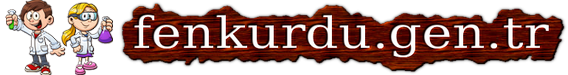 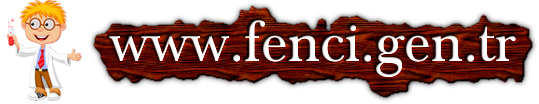 